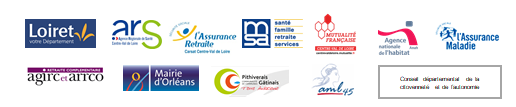 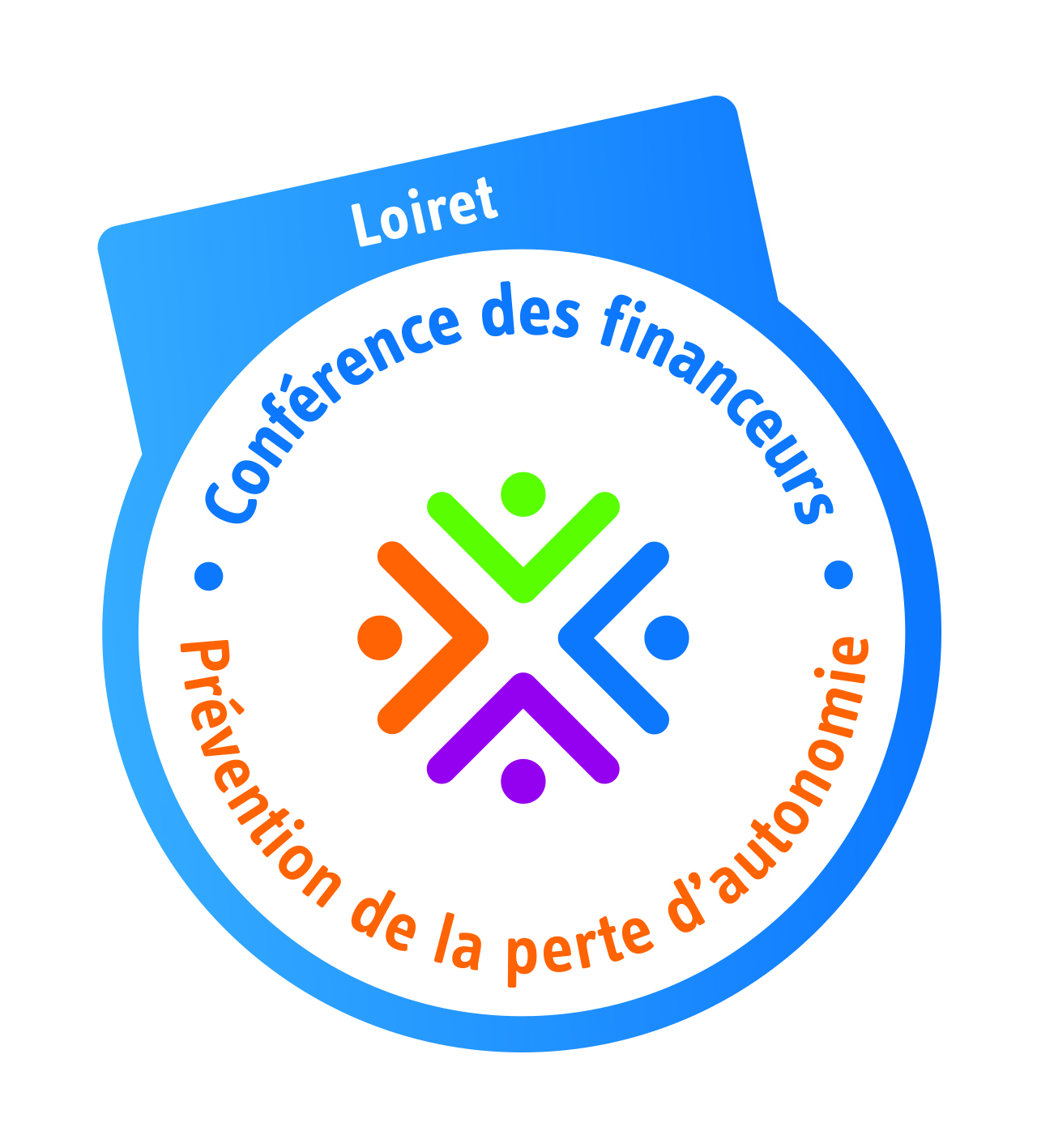 BILAN DE L’ACTION - ANNEE 2020 - Document à transmettre dès la fin de l’action  à cfppa45@loiret.frBilan général Bilan quantitatif*Si connuBilan qualitatifA l’issue de l’action, êtes-vous en capacité d’identifier un impact positif surL’état de santé des participants :	oui 	non 	L’évolution des comportements des participants :	oui 	non 	Les bénéfices apportés par l’action (à préciser ci-dessous)	oui 	non 	L’action a-t-elle permis d’orienter des seniors vers d’autres actions de prévention organisées sur le territoire ? (à développer)	oui 	non 	*Cartographie des cantons d’Orléans en annexe*Transmettre un exemplaire vierge  du questionnaire ainsi qu’une synthèse des réponses anonymisée  Ne pas transmettre les questionnaires complétés par les participants Bilan globalDate : Nom : 	Fonction :  		SignatureMerci de joindre à ce bilan, tous documents nécessaires à l’évaluation de l’action financée, dont notamment :Facture(s) claire(s) et détaillée(s) détail des charges de personnels non nominatifTous documents permettant d’illustrer la mise en œuvre et la réalisation de l’actionUn modèle de questionnaire d’évaluation de l’actionBilan financierDouble-cliquer sur le tableau ci-dessous pour compléter le documentPorteur de projet Intitulé de l’action Montant attribué par la Conférence des financeurs€Montant attribué en co-financement par la CARSAT€Montant attribué en co-financement par la MSA€Dépense effective €Précision(s) sur la différence entre le(s) montant(s) attribué(s) et la dépenses effectiveAction réalisée	Action annulée	**Action réalisée partiellement 	**Action réalisée partiellement et abandonnée	**** Préciser les motifs :Type d’actionConférence	Ateliers	 	Nombre de séance : Forum / salon	Action de sensibilisation	Autres (à préciser)	Remarques, observations généralesBénéficiaires de l’actionBénéficiaires de l’actionBénéficiaires de l’actionBénéficiaires de l’actionBénéficiaires de l’actionPrévisionnelRéel Effectif par tranche d’âge60 – 69 ans70 – 79 ans80 – 89 ans90 ans et +FemmesHommesGIR*1 à 41 à 45 à 6 ou non giré5 à 6 ou non giréFemmesHommesSituation personnelleSituation personnelleSituation personnelleSituation personnelleSituation personnelleSituation personnelleNombre de personnes vivant : 	(nombre)Nombre de personnes vivant : 	(nombre)Nombre de personnes vivant : 	(nombre)Nombre de personnes vivant : 	(nombre)Nombre de personnes vivant : 	(nombre)Nombre de personnes vivant : 	(nombre)Seul(e)Avec le/la conjoint(e)Avec les enfantsAvec les parentsAvec une autre personneMoyens de locomotion utilisés par les participantsMoyens de locomotion utilisés par les participantsMoyens de locomotion utilisés par les participantsMoyens de locomotion utilisés par les participantsMoyens de locomotion utilisés par les participants(nombre)Propres moyensPropres moyensCovoiturageCovoiturageTransport publicTransport publicTransport mis en place spécifiquement pour l’action	(à préciser) : Transport mis en place spécifiquement pour l’action	(à préciser) : Préciser les modalités de transport mises en placePréciser les modalités de transport mises en placePréciser les modalités de transport mises en placePréciser les modalités de transport mises en placePréciser les modalités de transport mises en placeLieu de résidenceLieu de résidenceLieu de résidenceNombre de personnes vivant : 	(nombre)Nombre de personnes vivant : 	(nombre)Nombre de personnes vivant : 	(nombre)Dans la communeA moins de 10 kmEntre 10 et 20 kmA plus de 20 kmAbsence d’informationLieu(x) de réalisation de l’actionLieu(x) de réalisation de l’actionLieu(x) de réalisation de l’actionLieu(x) de réalisation de l’actionLieu(x) de réalisation de l’actionCommune(s)Canton(s)*Canton(s)*Canton(s)*Canton(s)*Canton(s)*BeaugencyBeaugencyMontargisChâlette-sur-LoingChâlette-sur-LoingOlivetChâteauneuf-sur-LoireChâteauneuf-sur-LoireOrléans 1* CourtenayCourtenayOrléans 2* La Ferté-Saint-AubinLa Ferté-Saint-AubinOrléans 3* Fleury-les-AubraisFleury-les-AubraisOrléans 4*GienGienPithiviersLorrisLorrisSaint-Jean-de-BrayeMalesherbesMalesherbesSaint-Jean-de-la-RuelleMeung-sur-LoireMeung-sur-LoireSaint-Jean-le-BlancSully-sur-LoireMoyens de communication mis en œuvreMoyens de communication mis en œuvreMoyens de communication utilisés Flyers Mailing Presse locale Affiches Affichage communal / bulletin communal Open agenda loiret https://openagenda.com/loiret Réseau Autre(s) (à préciser) : Mode d’évaluation de l’actionMode d’évaluation de l’actionMéthodologie de l’évaluation Questionnaire*Nombre de questionnaires envoyés / remis : Nombre de retour :en % :  Tour de table Autre (à préciser) : Au regard des retours, l’objectif est-il atteint ?  oui			 nonObservations des participants :Observations des participants :Taux de satisfaction des participants : (merci de préciser les critères de satisfaction mesurés)Taux de satisfaction des participants : (merci de préciser les critères de satisfaction mesurés)PartenariatPartenariatPartenariatPartenaire(s)Rôle dans l’actionFinancement€€€€€La mise en œuvre de l’action a-t-elle permis de créer de nouvelles collaborations avec de nouveaux partenaires ? (à développer)	oui 	non La mise en œuvre de l’action a-t-elle permis de créer de nouvelles collaborations avec de nouveaux partenaires ? (à développer)	oui 	non La mise en œuvre de l’action a-t-elle permis de créer de nouvelles collaborations avec de nouveaux partenaires ? (à développer)	oui 	non Difficultés rencontrées dans la mise en œuvre de l’action Aucune difficulté	Difficultés à mobiliser les partenairesAucune difficulté	Trouver une commune	Promouvoir l’action	Apporter un service complémentaire à l’action	Apporter des financements supplémentaires à l’action	Difficultés matériellesAucune difficulté	Trouver une salle appropriée	Trouver le matériel nécessaire à la conduite de l’action	Autres difficultés matérielles (à préciser)	Autres difficultésMobilisation de bénévoles	Mobilisation des participants	Observation(s)Bilan global de l’actionBilan global de l’actionPoints forts identifiés par les participantsPoints faibles identifiés par les participantsPoints forts identifiés par l’opérateurPoints faibles identifiés par l’opérateurRemarques / observations